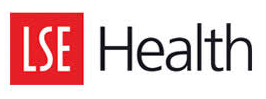 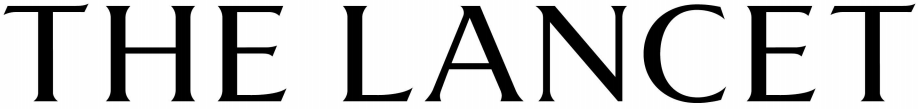 Evidence for LSE-Lancet Commission ‘The Future of the NHS’Name of Organisation/Individual:Name and Job Title of person/s submitting evidence: